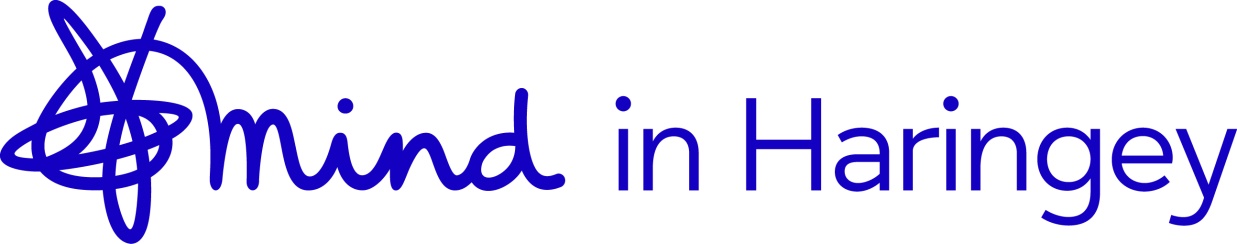 BAME Community Therapeutic Counselling LeadPerson SpecificationQualifications, knowledge, skills and experienceMinimum level of qualifications required for this Role(E) = Essential(D) = DesirableEDUCATION: (E) Qualifications: Relevant Degree or practical experienceKNOWLEDGE:               (E) Current experience of mental health in the BAME community(E) Good organisational ability and accuracy/attention to detail(E) Appropriate level of literacy and numeracy (E) Appropriate level of IT and excellent working knowledge of the full Microsoft Office suite(E) Ability to learn databases(E) Excellent verbal/written communication skills (E) Ability to cope with frequent and varied tasks and prioritise within the service(E) Confidentiality awareness ABILITY/SKILLS:(E) Ability to travel between office locations                      (E) Ability to demonstrate awareness/understanding of equal opportunities and other people’s behaviour, physical, social and welfare needs                  (D) Group and face to face counselling experience                (D) Understanding of the borough of Haringey’s demographics               